Załącznik  do Uchwały Nr XXXVIII/264/14
Rady Miejskiej w Czyżewie
z dnia 27 sierpnia 2014 r.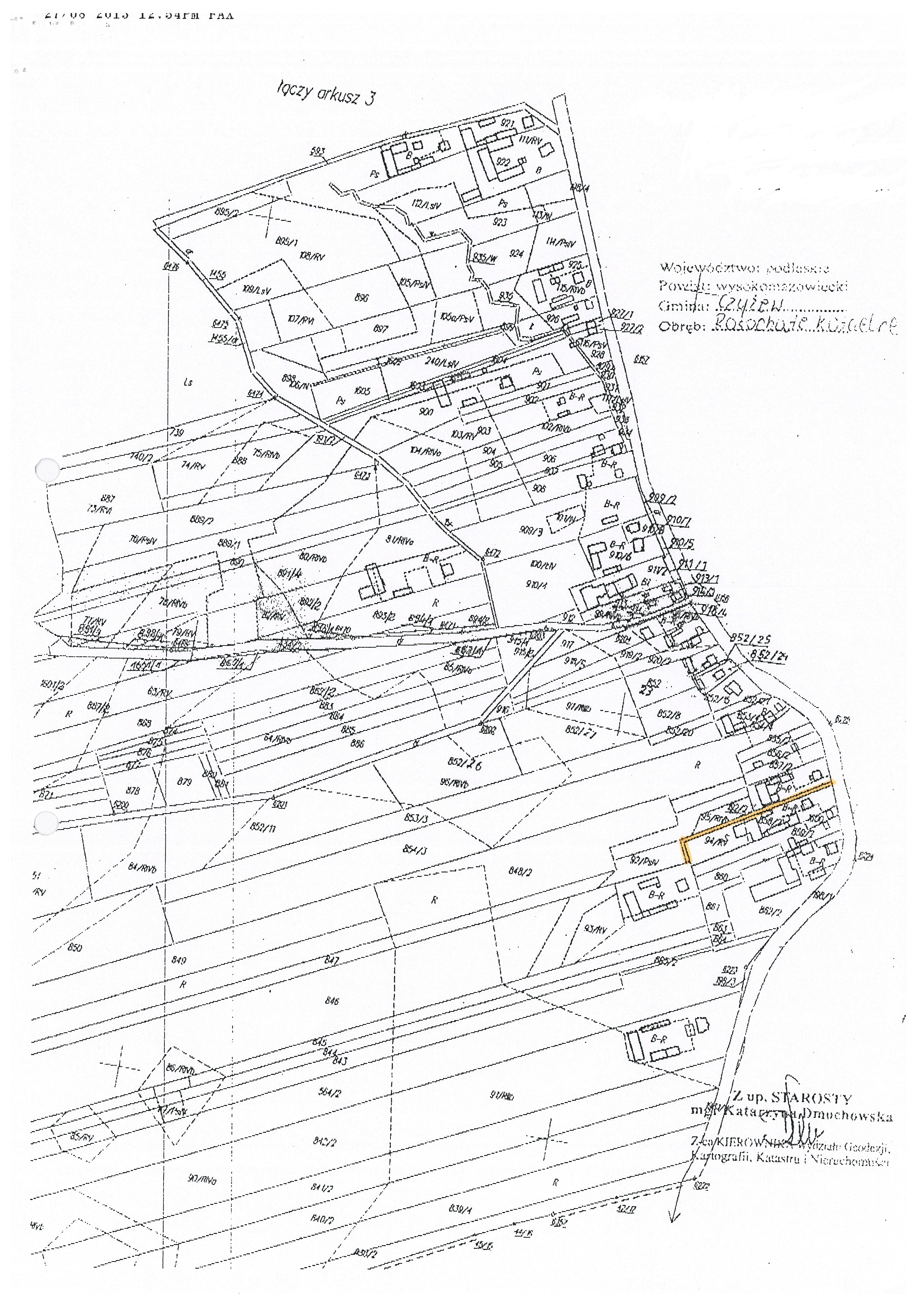 Przewodniczący Rady MiejskiejWitold Sienicki 